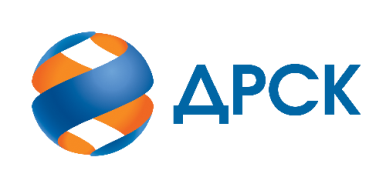 Протокол № 02 /МР- 3заседания закупочной комиссии по Аукциону в электронной форме на право заключения договора на поставку«Опоры деревянные» (Лот № 0301-РЕМ ПРОД-2021-ДРСК)СПОСОБ И ПРЕДМЕТ ЗАКУПКИ:Аукцион в электронной форме на право заключения договора на поставку «Опоры деревянные» (Лот № 0301-РЕМ ПРОД-2021-ДРСК) КОЛИЧЕСТВО ПОДАННЫХ ЗАЯВОК НА УЧАСТИЕ В ЗАКУПКЕ: 2 (две) заявки.КОЛИЧЕСТВО ОТКЛОНЕННЫХ ЗАЯВОК: 0 (ноль) заявок.ВОПРОСЫ, ВЫНОСИМЫЕ НА РАССМОТРЕНИЕ ЗАКУПОЧНОЙ КОМИССИИ: О  рассмотрении результатов оценки заявок.О признании заявок соответствующими условиям Документации о закупке.РЕШИЛИ:По вопросу № 11.  Признать объем полученной информации достаточным для принятия решения.
2.  Принять цены, полученные на процедуре вскрытия конвертов с заявками Участников закупки:По вопросу № 2Признать заявки участников
•  № 02 /МР- 3 -1;
•  № 02 /МР- 3 -2
удовлетворяющими по существу условиям конкурентной закупки и принять их к дальнейшему рассмотрению.Секретарь Закупочной комиссии1 уровня АО «ДРСК                                              ____________________         Чуясова Е.Г.Тел. (4162) 397-268                                                                       АКЦИОНЕРНОЕ ОБЩЕСТВО                   «ДАЛЬНЕВОСТОЧНАЯ РАСПРЕДЕЛИТЕЛЬНАЯ СЕТЕВАЯ КОМПАНИЯ»18.09.2020№п/пДата и время регистрации заявкиНаименование, ИНН Участника и/или его идентификационный номер29.07.2020 11:45Регистрационный номер участника: № 02 /МР- 3 -111.08.2020 05:34Регистрационный номер участника: № 02 /МР- 3 -2№ п/пНаименование Участника закупки и его адресЦена заявки на участие в закупке1Регистрационный номер участника: № 02 /МР- 3 -110 315 050,00 руб. ;НДС не облагается2Регистрационный номер участника: № 02 /МР- 3 -210 377 150,00 руб. без учета НДС;10 377 150,00 руб. с учетом НДС